Marr College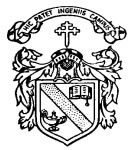 NATIONAL COURSES S4, 5 and 6 - ASSESSMENT OVERVIEW Session 2022/3This document provides an overview of planned assessments in subject departments and courses at National 5, Higher and Advanced Higher. Please click on a hyperlink from the table below to view the assessment overview for that course.  Courses are grouped under subject departments.ART & DESIGNNational 5 Art and DesignHigher Art and DesignAdvanced Higher Art and DesignHigher PhotographyBIOLOGYNational 5 BiologyHigher BiologyAdvanced Higher BiologyHigher Human BiologyBUSINESS EDUCATIONHigher AccountingSCQF Level 6 NPA Accounting National 5 Administration & ITHigher Administration & ITNational 5 Business ManagementHigher Business ManagementNational 5 Financial ServicesCHEMISTRYNational 5 ChemistryHigher ChemistryAdvanced Higher ChemistryCOMPUTING SCIENCENational 5 Computing ScienceHigher Computing ScienceDESIGN AND TECHNOLOGYNational 5 Graphic CommunicationHigher Graphic CommunicationNational 5 Practical MetalworkNational 5 Practical WoodworkENGLISHNational 5 EnglishHigher EnglishGEOGRAPHYNational 5 GeographyHigher GeographyAdvanced Higher GeographyHigher Environmental ScienceHEALTH AND FOOD TECHNOLOGYNational 5 Health and Food TechnologyHigher Health and Food TechnologyNational 5 Practical CookeryHISTORY & MODERN STUDIESNational 5 HistoryHigher History Advanced Higher HistoryNational 5 Modern StudiesHigher Modern StudiesAdvanced Higher Modern StudiesMATHEMATICSMathematicsMODERN LANGUAGESNational 5 FrenchHigher FrenchAdvanced Higher FrenchNational 5 SpanishHigher SpanishAdvanced Higher SpanishMUSICNational 5 MusicHigher MusicAdvanced Higher MusicNational 5 Music TechnologyHigher Music TechnologyPHYSICAL EDUCATION Performance Assessment for Physical Education will be arranged with pupils for their chosen performance activity at a date and time suitable throughout the session. National 5 Physical EducationHigher Physical Education Advanced Higher Physical Education PHYSICSNational 5 PhysicsHigher PhysicsAdvanced Higher PhysicsRELIGIOUS, MORAL AND PHILOSOPHICAL STUDIES (RMPS)National 5 RMPSHigher RMPSNational 5HigherAdvanced HigherAdministration and ITApplications of MathematicsArt and DesignBiologyBusiness ManagementChemistryComputing ScienceEnglishFinancial ServicesFrenchGeographyGraphic CommunicationHealth and Food TechnologyHistoryMathematicsModern StudiesMusicMusic TechnologyPhysical EducationPhysicsPractical CookeryPractical ElectronicsPractical MetalworkPractical WoodworkRMPSSpanishSport and RecreationTravel and TourismAccountingAdministration and ITApplications of MathematicsArt and DesignBiologyBusiness ManagementChemistryComputing ScienceEnglishEnvironmental ScienceFrenchGeographyGraphic CommunicationHealth and Food TechnologyHistoryHuman BiologyMathematicsModern StudiesMusicMusic TechnologyPhotographyPhysical EducationPhysicsRMPSSpanishArt and Design – DesignArt and Design - ExpressiveBiologyChemistryEnglishFrenchGeographyHistoryMathematicsModern StudiesMusicPhysical EducationPhysicsSpanishDate Topic/UnitAssessmentDescription w/c 21st November 2022.(ahead of the Prelim Diet)Component 1- Critical Studies Practice Question PaperTo assess candidates’ knowledge and understanding of art and design practice and issues. The question paper has 50 marks (20% of the total mark) and has two sections which are equally weighted.As indicated in the December Prelim Timetable.Component 1- Critical Studies Prelim Question PaperTo assess candidates’ knowledge and understanding of art and design practice and issues. The question paper has 50 marks (20% of the total mark) and has two sections which are equally weighted.Ongoing throughout the year: Deadline for all practical work to be completed is 31st March 2023 in preparation for SQA Uplift.Component 2- Portfolio: ExpressiveOngoing Practical Portfolio workThe purpose of this portfolio is to assess candidates’ ability to integrate and apply practical art skills and their knowledge and understanding of art practice across the course.The expressive portfolio has 100 marks (40% of the total mark).Ongoing throughout the year: Deadline for all practical work to be completed is 31st March 2023 in preparation for SQA Uplift.Component 3- Portfolio: DesignOngoing Practical Portfolio workThe purpose of this portfolio is to assess candidates’ ability to integrate and apply practical design skills and their knowledge and understanding of design practice across the course.The design portfolio has 100 marks (40% of the total mark).DateTopic/UnitAssessmentDescription w/c 12th December 2022(ahead of the Prelim Diet)Component 1- Critical Studies Question PaperPractice Question PaperThe question paper assesses candidates’ knowledge and understanding of the work and practice of artists and designers, and how social and cultural contexts impact on art and design works.The question paper has a total mark allocation of 60 marks. This is 23% of the overall marks for the course assessment.As indicated in the January Prelim Timetable.Component 1- Critical Studies Question PaperPrelim Question PaperThe question paper assesses candidates’ knowledge and understanding of the work and practice of artists and designers, and how social and cultural contexts impact on art and design works.The question paper has a total mark allocation of 60 marks. This is 23% of the overall marks for the course assessment.Ongoing throughout the year: Deadline for all practical work to be completed is 31st March 2023 in preparation for SQA Uplift.Component 2- Portfolio: ExpressiveOngoing Practical Portfolio workThe portfolio assesses candidates’ ability to apply practical art skills and integrate them with their knowledge and understanding of art practice across the course.The expressive portfolio has a total mark allocation of 100 marks. This is 38.5% of the overall marks for the course assessment.Ongoing throughout the year: Deadline for all practical work to be completed is 31st March 2023 in preparation for SQA Uplift.Component 3- Portfolio: DesignOngoing Practical Portfolio workThe portfolio assesses candidates’ ability to apply practical design skills and integrate them with their knowledge and understanding of design practice across the course.The design portfolio has a total mark allocation of 100 marks. This is 38.5% of the overall marks for the course assessment. Date Topic/UnitAssessmentDescription Ongoing throughout the year: Deadline for all practical work to be completed is 18th May 2023 in preparation for SQA Uplift.PortfolioOngoing Practical Portfolio workThe portfolio assesses candidates’ ability to apply art or design skills and integrate them with their knowledge and understanding of art or design practice.Produce a contextual analysis by selecting an art or design work relevant to their practical work and discuss the impact of related contexts through analysing the features of the work.The portfolio has a total mark allocation of 100 marks. This is 100% of the overall marks for the course assessment.DateTopic/UnitTopic/UnitAssessmentDescription w/c 12th December 2022(ahead of the Prelim Diet)Component 1- Question PaperComponent 1- Question PaperPractice Question PaperThe question paper assesses candidates’ knowledge and understanding of photographic work and practice.The question paper has a total mark allocation of 30 marks. This is 23% of the overall marks for the course assessment. The question paper has two sections.As indicated in the January Prelim Timetable.Component 1- Question PaperComponent 1- Question PaperPrelim Question PaperThe question paper assesses candidates’ knowledge and understanding of photographic work and practice.The question paper has a total mark allocation of 30 marks. This is 23% of the overall marks for the course assessment. The question paper has two sections.Ongoing throughout the year: Deadline for all practical work to be completed is 31st March 2023 in preparation for SQA Uplift.Component 2- ProjectOngoing Practical Portfolio workOngoing Practical Portfolio workThe photography project assesses candidates’ ability to integrate and apply their creative and technical skills and their knowledge and understanding of photographic practice.The project has a total mark allocation of 100 marks. This is 77% of the overall marks for the course assessment. w/c 10th October 2022Unit 1 Cell biologyEnd of unitQP1 – NAR QP2 – A/B Extension assessmentQP1C/D level assessment to test basic understanding of the topics.QP2A/B level assessment to test deeper understanding with more depth and challenge for both knowledge and problem solving across all topics. Includes multiple choice and longer answer.Approx. w/c 16th January 2023Unit 2MulticellularEnd of unitQP1 – NAR QP2 – A/B Extension assessmentQP1C/D level assessment to test basic understanding of the topics.QP2A/B level assessment to test deeper understanding with more depth and challenge for both knowledge and problem solving across all topics. Includes multiple choice and longer answer.20th - 31st March 2023Unit 3 PrelimLife on EarthEnd of unitA/B Extension assessmentA/B level assessment to test deeper understanding with more depth and challenge for both knowledge and problem solving across all topics. Includes multiple choice and longer answer.20th - 31st March 2023Full course assessment1 QP across all 3 unitsFull course assessment containing multiple choice and longer answer. The paper will cover aspects of all 3 units and problem solving.w/c 10th October 2023Unit 1QP1 – NAR QP2 – A/B Extension assessmentQP1C/D level assessment to test basic understanding of the topicsQP2A/B level assessment to test deeper understanding with more depth and challenge for both knowledge and problem solving across all topics. Includes multiple choice, longer answer and extended response (essay).Approx. w/c 12th December 2023Unit 2 Metabolism and SurvivalDNA and the genomeQP1 – NAR QP2 – A/B Extension assessmentQP1C/D level assessment to test basic understanding of the topicsQP2A/B level assessment to test deeper understanding with more depth and challenge for both knowledge and problem solving across all topics. Includes multiple choice, longer answer and extended response (essay).20th -31st March 2023Unit 3 PrelimSustainability and interdependenceA/B Extension assessmentA/B level assessment to test deeper understanding with more depth and challenge for both knowledge and problem solving across all topics. Includes multiple choice, longer answer and extended response (essay).Approx. w/c 22nd August 2022Unit 3 Investigative BiologyEnd of unit QPAssessment of investigative skills based on experimental understanding.Approx. w/c 12th December 2022Unit 1Cells and ProteinsQP1 – NAR QP2 – A/B Extension assessmentQP1C/D level assessment to test basic understanding of the topicsQP2A/B level assessment to test deeper understanding with more depth and challenge for both knowledge and problem solving across all topics. Includes multiple choice, longer answer questions.20th - 31st March 2023Unit 2 Organisms and evolutionA/B Extension assessmentA/B level assessment to test deeper understanding with more depth and challenge for both knowledge and problem solving across all topics. Includes multiple choice, longer answer questions.20th - 31st March 2023Full course assessmentQP1 : multiple choice paperQP2 : Longer answers and extended responseFull course assessment containing multiple choice and longer answer, including extended response. The paper will cover aspects of all 3 units and problem solving.w/c 10th October 2022Unit 1Human CellsQP1 – NAR QP2 – A/B Extension assessmentQP1C/D level assessment to test basic understanding of the topicsQP2A/B level assessment to test deeper understanding with more depth and challenge for both knowledge and problem solving across all topics. Includes multiple choice, longer answer and extended response (essay).Approx. w/c 12th December 2022Unit 2Physiology and healthQP1 – NAR QP2 – A/B Extension assessmentQP1C/D level assessment to test basic understanding of the topicsQP2A/B level assessment to test deeper understanding with more depth and challenge for both knowledge and problem solving across all topics. Includes multiple choice, longer answer and extended response (essay).20th - 31st March 2023Unit 3 PrelimNeurobiology and immunologyA/B Extension assessmentA/B level assessment to test deeper understanding with more depth and challenge for both knowledge and problem solving across all topics. Includes multiple choice, longer answer and extended response (essay).20th - 31st March 2023Full course assessmentQP1 : multiple choice paperQP2 : Longer answers and extended responseFull course assessment containing multiple choice and longer answer, including extended response. The paper will cover aspects of all 3 units and problem solving.w/c 12th September 2022Cash BudgetsQuestion PaperEnd of topic test to assess ability to produce a cash budget for a company.End of topic w/c 10th October 2022AVCOQuestion Paper - End of Topic TestExam style paper to test knowledge and understanding of inventory record cards using the Weighted Average (AVCO) method.End of topic w/c 7th November 2022OverheadsQuestion Paper - End of Topic TestExam style paper to test knowledge and understanding of Overhead Analysis Statements including Under and Over Absorption.w/c 19th December 2022CombinedCombination TestExam style paper covering multiple topics e.g. Job Costing, Investment Appraisals and PLC’s. Tbc – see January prelim timetableAllPrelim – Question PaperExam style paper covering course content covered to date.w/c 27th February 2023PartnershipsEnd of topic testExam style paper to test knowledge and understanding of Partnership Accounts including addition of a new partnerw/c  6th March 2023All topics2nd Prelim PaperPractical Assignment – SQA style assignment covering practical course content covered so far. Feedback to support revision during study leave.Deadline 27th March 2023All topicsSQA Portfolio WorkThis consists of several SQA assessment tasks set on OneNote – students must complete all these assessed tasks to achieve a pass for the course.End of topicw/c 12th September 2022Role of the Admin AssistantEnd of topic assessmentExam style questions assessing the knowledge and understanding of the Role of the Admin Assistant.w/c 26th September 2022CommunicationEnd of topic assessmentPractical AssessmentExam style paper to test practical abilities using Outlook, PPT and internet browsers.End of topic w/c 31st October 2022ExcelQuestion Paper - End of Topic TestExam style paper to test practical abilities using Microsoft Excel to calculate, amend and present data.End of topic w/c 24 October 2022Customer ServicesEnd of topic assessmentExam style questions assessing the knowledge and understanding of the Customer Services unit.End of topic w/c 5 December 2022Legislation End of topic assessmentExam style questions assessing the knowledge and understanding of the Legislation unit.Tbc – see prelim timetablePowerPoint, Word, Email, Calendar, Internet Research, Mail Merge, TheoryPrelim - AssignmentPractical Assignment – SQA style assignment covering assignment content covered so far.w/c 6th February 2023Spreadsheets, Databases and Theory2nd Prelim – Question PaperPractical Assignment – SQA style exam covering Excel, Access and Theory to replicate Question Paper.w/c 6th March 2023Communication Topics Final SQA AssignmentSQA Assignment – timed and closed book covering PowerPoint, Email, Ediary, Internet research, Word, Theory, Mail Merge.w/c 20th March 2023PowerPoint, Email, Calendar, Internet Research, Word, Excel, Databases.SQA Final AssignmentSQA Exam – closed book, timed assignment set by the SQA covering all practical elements of the course.End of topic 6th September 2022Communication e.g. PowerPoint, Email, Ediary, Internet ResearchEnd of Unit AssessmentPractical AssessmentExam style paper to test practical abilities using Outlook, PPT and internet browsers.End of topic w/c 12th September 2022Time/Task Management and TeamsEnd of topic assessmentExam style questions assessing the knowledge and understanding of the Role of the Admin Assistant.Three short timed practical tasks. Every 2nd weekExcelPractical ActivityTest Excel skills via practical activities covering key formulae e.g. SUMIF, COUNTIF, COMPLEX IF, V and H LOOKUP, PIVOT Tables, charts etc.End of topic w/c 31st October 2022ExcelQuestion Paper - End of Topic TestExam style paper to test practical abilities using Microsoft Excel to calculate, amend and present data.End of topic w/c 24th October 2022Customer CareEnd of topic assessmentExam style questions assessing the knowledge and understanding of the Customer Care unit.End of topic w/c 28th November 2022Workplace LegislationEnd of topic assessmentExam style questions assessing the knowledge and understanding of the Workplace Legislation unit.w/c 5th December 2022Word ProcessingEnd of topic testPractical AssessmentExam style paper to test practical abilities using Microsoft Word including house styles for letters, agendas, minutes etc.Tbc – see January prelim timetableAllPrelim - AssignmentPractical Assignment – SQA style assignment covering practical course content covered so far.w/c 13th February 2023TheoryQuestion Paper – Key Assessment Practical Assignment – SQA style exam covering theory content covered so far.w/c 20th March 2023PowerPoint, Email, Calendar, Internet Research, Word, Excel, Databases.SQA Final AssignmentSQA Exam – closed book, timed assignment set by the SQA covering all practical elements of the course.w/c 26th September 2022Operations and MarketingEnd of topic assessmentSQA style case study and questions. Well-developed written answer.w/c 14th November 2022Understanding BusinessEnd of topic assessmentSQA style case study and questions. Well-developed written answer.Tbc – see prelim timetableAllPrelim – Question PaperExam style paper covering course content covered to date.w/c 6th February 2023SQA Final AssignmentTopic chosen by student(30 marks of final exam)SQA CourseworkCreate a report covering the knowledge and understanding of this course.  Carry out research on a local business and write a report on a business topic.End of topic w/c 12th September 2022OperationsSQA UnitAssessmentExam style questions assessing the knowledge and understanding of the Operations unit.w/c 26th September 2022Operations and MarketingEnd of topic assessmentCase study and questions. Written answers between 2-6 marks per questionEnd of topic w/c 3rd October 2022MarketingSQA Unit AssessmentExam style questions assessing the knowledge and understanding of the Marketing unit.End of topic w/c 31st October 2022Understanding BusinessSQA Unit AssessmentExam style questions assessing the knowledge and understanding of the Understanding Business unit.w/c 14th November 2022Understanding BusinessEnd of topic assessmentCase Study and Questions. Written answer questions between 2-6 marks per questionTbc – see January prelim timetableAllPrelim – Question PaperExam style paper covering course content covered to dateEnd of topic w/c 30th January 2023Human ResourcesSQA Unit AssessmentExam style questions assessing the knowledge and understanding of the Human Resources unit.w/c 6th February 2023SQA Final AssignmentTopic chosen by student(30 marks of final exam)SQA CourseworkCreate a report covering the knowledge and understanding of this course.  Carry out research on a local business and write a report on a business topic.End of topic w/c 13th February 2023FinanceSQA Unit AssessmentExam style questions assessing the knowledge and understanding of the Finance unit.End of topic w/c 12th September 2022Introduction to Financial ServicesClosed Book SQA Unit AssessmentAssessing understanding of the Financial Services industry e.g. FCA, Legislation, Financial Crime.w/c 7th November 2022Cash BudgetsOpen Book SQA Unit AssessmentPractical Assessment – open book. Tests student ability to prepare and maintain a cash budget for a key stage of their life.w/c 5th December 2022Personal FinanceClosed Book SQA Unit AssessmentTimed assessment covering all key elements of the Personal Finance unit e.g. methods of payment, borrowing, payslips, saving, cash budgets, bank statements, interest etc. All revision materials can be found on Teams.Deadline 27th March 2023All topicsSQA Portfolio WorkThis consists of 15 open book SQA assessment tasks set on OneNote – students must complete all these assessed tasks to achieve a pass for the course.Mid SeptemberUnit 1Mid unit Question PaperAssessing first half Unit 1 Chemical Changes and Structure knowledge and skillsEnd OctoberUnit 1End unit Question PaperAssessing all Unit 1 Chemical Changes and Structure knowledge and skillsEnd NovemberUnit 2Mid unit Question PaperAssessing all first half  Unit 2 Nature’s Chemistry knowledge and skillsEnd JanuaryUnit 2End  unit Question PaperAssessing all Unit 2 Nature’s Chemistry knowledge and skillsEnd FebruaryUnit 3Mid unit Question PaperAssessing  first half  Unit 3 Chemistry in Society knowledge and skillsEnd MarchUnit 3End  unit Question PaperAssessing all Unit 3 Chemistry in Society knowledge and skillsEnd of SeptemberUnit 1End Unit Question PaperAssessing Unit 1 Chemical Changes and Structure Knowledge and skillsEnd OctoberUnit 2Mid unit Question PaperAssessing all Unit 2 Nature’s Chemistry knowledge and skillsEnd NovemberUnit 2End unit Question PaperAssessing all Unit 2 Nature’s Chemistry knowledge and skillsEnd FebruaryUnit 3Mid unit Question PaperAssessing first half Unit 3 Chemistry in Society knowledge and skillsEnd MarchUnit 3End  unit Question PaperAssessing all Unit 3 Chemistry in Society knowledge and skillsEnd of SeptemberResearching Unit End Unit Question paperAssessing Researching unit knowledge and skillsMid NovemberUnit 1Mid unit Question PaperAssessing all first half  Unit 1 knowledge and skillsEnd DecemberUnit 1End  unit Question PaperAssessing all Unit 2 Nature’s Chemistry knowledge and skillsMid FebruaryUnit 2Mid unit Question PaperAssessing all first half  Unit 2 knowledge and skillsEnd MarchUnit 2End unit Question PaperAssessing all  Unit 2 knowledge and skillsw/c 9th October 2022Software DevelopmentQuestion Paper Assess all stages of the software development process and the theory within. end of October2-3 hoursSoftware DevelopmentPractical TaskSummative practical task aligned with expectations for this part of the SQA assignment. Build and test a software solution.w/c 5th December 20223 units covered to dateComputer SystemsSoftware DevelopmentWeb DevelopmentPrelim – Full examAssess all units covered to date. Early March 2023 approx. w/c 6th March 20236 hours to completeSQA Course Assignment: Software DevelopmentChoice of:Web or DatabaseSQA Course Assessment 1/3 of overall gradeBuild and test software solution. Complete written documentation to analyse, design, test and evaluate.  w/c March 20th 20234 units covered to dateComputer SystemsSoftware DevelopmentWeb or Database2nd Prelim – full paperAssess all units covered to date.w/c 12th December 20222-3 hoursSoftware DevelopmentQuestion PaperAssess all stages of the software development process and the theory within.End of December – prior to holiday2-3 hoursSoftware DevelopmentPractical TaskSummative practical task aligned with expectations for this part of the SQA assignment. Build and test a software solution.w/c 16th January 20233 units covered to dateComputer SystemsSoftware DevelopmentWeb DevelopmentPrelim – Full examAssess all stages of the software development process and the theory within. Early March 2023 approx. w/c 6th March6 hours to completeSQA Course Assignment: Software DevelopmentChoice of:Web or DatabaseSQA Course Assessment 1/3 of overall gradeBuild and test software solution. Complete written documentation to analyse, design, test and evaluate.  w/c 20th March 20234 units covered to dateComputer SystemsSoftware DevelopmentWeb or Database2nd Prelim – full paperAssess all units covered to date.Ongoing during class time for 8 hours in MarchAssignmentPractical activitySQA practical Assignment on 3D modelling, sketching & renderingw/c 12 December 20223D ModellingPractical activitySummative assessment on model planning and creationw/c 16 January 2023CAD Theory TestQuestion PaperSummative assessment on computer aided designw/c 13 March 2023DTP / Visualisation Theory TestQuestion PaperSummative assessment on desk top publishing and graphic interpretationCompleted by April 2023Practical AssignmentPractical activity Final practical project to determine overall grade of award.w/c 12 December 20233D ModellingPractical activitySummative assessment on model planning and creationw/c 23 January 2023DTP TestQuestion PaperSummative assessment on desk top publishingw/c 20 March 20232D/ 3D CAD TestQuestion PaperSummative assessment on computer aided designCompleted by April 2023Practical AssignmentPractical activity Final practical project to determine overall grade of award.Completed by April 2023Practical AssignmentPractical activityFinal practical project to determine overall grade of award.Column B 08 November 2022Column A11 November 2022RUAEQuestion PaperComplete paper, assesses all question types, timed conditionsWeeks 1-3 November 2022Teacher discretion, see Teams for individual datesCritical ReadingEssay/Question PaperTimed conditions questions, “no notes” essaysEssay = 45 minsPaper = 45 mins02 December 2022 All papersPrelimThree components – 1 x RUAE, 1 x Critical Essay, 1 x Scottish Set Text paper30 January 2023FolioFINAL SUBMISSIONSQA Folio1 essay (Broadly Creative OR Broadly Discursive), 1,000 words, in SQA template.Worth potential 30%. February 2023 (week one)RUAE WeekQuestion PaperComplete paper, assesses all question types, timed conditionsMarch 2023 (week one)Critical Reading FocusQuestion PaperTwo components, Scottish Set Text and Critical Essay, exam conditionsMay 2023FINAL EXAMRUAECritical Reading70% of courseHigher RUAE Assessment Column B 21 November 2022Higher RUAE Assessment Column  24 November 2022RUAEQuestion PaperComplete paper, assesses all question types, timed conditionsNovember 2022Dates TBC at teacher discretion, see Teams for individual datesCritical ReadingEssay/Question PaperTimed conditions questions, “no notes” essaysEssay = 45 minsPaper = 45 minsJanuary 2023All papersPrelimThree components – 1 x RUAE, 1 x Critical Essay, 1 x Scottish Set Text paper30 January 2023FolioFINAL SUBMISSIONSQA Folio1 essay (Broadly Creative OR Broadly Discursive), 1,300 words, in SQA template.Worth potential 30%. February (week three)RUAE WeekQuestion PaperComplete paper, assesses all question types, timed conditionsMarch 2023 (week two)Critical Reading FocusQuestion PaperTwo components, Scottish Set Text and Critical Essay, exam conditionsMay 2023FINAL EXAMRUAECritical Reading70% of coursew/c 14th November 2022Human EnvironmentsQuestion PaperUrban and Population topicsw/c 23rd January 2023Physical EnvironmentsQuestion PaperWeather and Coasts topicsEnd of NovemberHuman EnvironmentsQuestion PaperUnit assessmentMarch 2023Physical EnvironmentsQuestion PaperUnit assessmentw/c 28th November 2022Map InterpretationQuestion PaperUnit assessmentw/c 6th February 2023Gathering and Processing TechniquesQuestion PaperUnit assessmentw/c 6th March 2023Geographical Data HandlingQuestion PaperUnit assessmentEnd of November 2022Earth’s ResourcesQuestion PaperUnit assessmentMarch 2023SustainabilityQuestion PaperUnit assessmentEnd of topic (w/c 26th Sept) over a 2 week period.Food for Health Assignment and practical activity Individual assignment to assess understanding of topicEnd of topic (w/c 21st Nov) over a 2 week period. Food Product Development Assignment and practical activityIndividual assignment to assess understanding of topicWed 7th DecAll topicsPRELIM Question PaperQuestion paper covering all topics studied to date.Starts in January and ongoing until SQA uplift in mid-March.All topicsSQA Assignment and practical activity.Assignment that is worth 50% of overall markEnd of topic (beginning of March) over a week period.Contemporary Food Issues Assignment Individual assignment to assess understanding of topicMonday 15th May All topicsEXAM Question Paper Question paper covering all topicsEnd of topic (w/c 26th Sept) over a 2 week period.Food for Health Assignment and practical activity Individual assignment to assess understanding of topicEnd of topic (w/c 21st Nov) over a 2 week period. Food Product Development Assignment and practical activityIndividual assignment to assess understanding of topicJanuary All topicsPRELIM Question PaperQuestion paper covering all topics studied to date Starts in January and ongoing until SQA uplift in mid-March.All topicsSQA Assignment and practical activity.Assignment that is worth 50% of overall markEnd of topic (beginning of March) over a week period.Contemporary Food Issues Assignment Individual assignment to assess understanding of topicMonday 15th May All topicsEXAM Question Paper Question paper covering all topicsEnd of topic (last week in June)Understanding & Using Ingredients Practical AssessmentPractical assessment End of topic (beginning of Sept) over a 2-week period. Organisational Skills for Cooking Practical Assessment2 dish practical assessmentEnd of topic (beginning of Oct) over a 2-week periodCookery Skills, Techniques and ProcessesPractical Assessment2 dish practical assessment Thurs 10th November 2022All topicsPRELIM Assignment Timeplan, service details and equipment list to prepare for practical assessmentWeek commencing 28th November 2022 (over 2/3 days)All topicsPRELIM  Practical Assessment 3 course meal, prepared and served in 2 ½ hours Tuesday 13th December 2022All topicsPRELIM Question PaperQuestion paper covering all topics studied to date.Beginning of March 2023 (Date TBC)All topics SQA EXAM Assignment Timeplan, service details and equipment list to prepare for practical assessmentMid-end of March 2023 (Date TBC)All topics SQA EXAM Practical Assessment 3 course meal, prepared and served in 2 ½ hoursMonday 22nd May 2023All topics EXAM Question PaperQuestion paper covering all topics studied to date.End of topicw/c 14th November 2022Scottish Wars of IndependenceUnit AssessmentAssess knowledge and understanding of topic and relevant skillsPrelim diet commences w/c 5th December 2022Scottish Wars of IndependenceThe CrusadesPrelim Question PaperAssess knowledge and understanding of topic and relevant skillsEnd of topicw/c 16th January 2023The CrusadesUnit AssessmentAssess knowledge and understanding of topic and relevant skillsEnd of topicw/c 13th March 2023Atlantic Slave TradeUnit AssessmentAssess knowledge and understanding of topic and relevant skillsEnd of topic:w/c 5th December 2022Britain 1851 - 1951Unit AssessmentAssess knowledge and understanding of topic and relevant essay skillsPrelim diet commences w/c 16th JanuaryScottish Wars of IndependenceCrusadesBritain 1851 – 1951Prelim Question PaperAssess knowledge and understanding of topics and relevant essay / source-handling skillsEnd of topic:w/c 27th February 2023The CrusadesUnit AssessmentAssess knowledge and understanding of topic and relevant essay skillsEnd of topic:w/c 13th March 2023Scottish Wars of IndependenceUnit AssessmentAssess knowledge and understanding of topic and relevant source-handling skillsTimed Essay:w/c 21st NovemberFrom Democracy to Dictatorship: Germany 1918-1939Timed essayAssess knowledge and understanding of topics and relevant essay skillsTimed Essay:w/c 28th NovemberFrom Democracy to Dictatorship: Germany 1918-1939Timed Source QuestionsAssess knowledge and understanding of topics and relevant source handling skillsPrelim diet commences w/c 16th JanuaryFrom Democracy to Dictatorship: Germany 1918-1939Prelim Question PaperAssess knowledge and understanding of topics and relevant essay / source-handling skillsEnd of Topic: w/c 7th NovemberCrime and the LawUnit AssessmentAssess knowledge and understanding of topic and relevant skillsEnd of topicw/c 9th JanuaryWorld Powers – USAUnit AssessmentAssess knowledge and understanding of topic and relevant skillsEnd of topicw/c 6th MarchDemocracy in Scotland and the United KingdomUnit AssessmentAssess knowledge and understanding of topic and relevant skillsPrelim diet commences w/c 5th DecemberCrime and the LawUSAPrelim Question PaperAssess knowledge and understanding of topics and relevant skillsEnd of topic
w/c 14th NovemberGlobal UnderdevelopmentUnit AssessmentAssess knowledge and understanding of topics and relevant skillsEnd of topic
w/c 20th FebruarySocial InequalityUnit AssessmentAssess knowledge and understanding of topics and relevant skillsEnd of topic
w/c 13th MarchDemocracy in Scotland and the United KingdomUnit AssessmentAssess knowledge and understanding of topics and relevant skillsPrelim diet commences w/c 16th JanuarySocial InequalityGlobal UnderdevelopmentDemocracyPrelim Question PaperAssess knowledge and understanding of topics and relevant essay / source-handling skillsTimed Essayw/c 14th NovemberPolitical Issues and Research MethodsTimed EssayTimed Source QuestionAssess knowledge and understanding of topics and relevant essay skills and source handling skills.Timed Essayw/c 12th DecemberPolitical Issues and Research MethodsTimed EssayAssess knowledge and understanding of topics and relevant essay skills.Prelim diet commencesw/c 16th JanuaryPolitical Issues and Research MethodsPrelim Question PaperAssess knowledge and understanding of topics and relevant essay / source-handling skillsYeargroupPotential Dates Potential Dates Potential Dates Potential Dates S4 Block 1 – 24th – 31st October Prelim Paper 1  Monday 5th December Prelim Paper 2 Monday 12th December End of Course W/B 6th MarchS5/6 Block 1 October PrelimHigher & AH – JanuaryN5 - DecemberPrelimHigher & AH – JanuaryN5 - DecemberEnd of Course W/B 20th MarchEnd of February/start of MarchVarious topics Talking w/ class teacher (25% of final grade)- 1-2 minute presentation- 5-6 minutes of follow-up   questionsThis is all prepared in class beforehand. Pupils will be set targets on the lead up to the exam to ensure they are keeping up-to-date with learning. March 2023Various topics ReadingListeningWritingRead 3 texts in French and answer questions in EnglishListen to a monologue and a dialogue in French and answer questions in EnglishAnswer 4 prepared bullet points and 2 unpredictable bullet points of CVDecember 2022Various topics Talking w/ class teacher (25% of final grade)8-10 minute conversation.This is all prepared in class beforehand. Pupils will be set targets on the lead up to the exam to ensure they are keeping up-to-date with learning. March 2023Various topicsReading & TranslationListeningWritingRead a text and answer questions in EnglishListen to a monologue and a dialogue in French and answer questions in EnglishAnswer 6 bullet points for Directed Writing.End of February/start of MarchVarious topicsTalking w/ external examiner 15 minute conversationMarch 2023Various topicsReading & Translation ListeningWritingRead a text and answer questions in EnglishListen to a monologue and a dialogue in French and answer questions in EnglishDiscursive essay – choice of 4End of February/start of MarchVarious topicsTalking w/ class teacher (25% of final grade)- 1-2 minute presentation- 5-6 minutes of follow-up   questionsThis is all prepared in class beforehand. Pupils will be set targets on the lead up to the exam to ensure they are keeping up-to-date with learning. March 2023Various topicsReadingListeningWritingRead 3 texts in French and answer questions in EnglishListen to a monologue and a dialogue in Spanish and answer questions in EnglishAnswer 4 prepared bullet points and 2 unpredictable bullet points of CVEnd of February/start of MarchVarious topicsTalking w/ class teacher (25% of final grade)8-10 minute conversation.This is all prepared in class beforehand. Pupils will be set targets on the lead up to the exam to ensure they are keeping up-to-date with learning. March 2023Various topicsReading & TranslationListeningWritingRead a text and answer questions in EnglishListen to a monologue and a dialogue in Spanish and answer questions in EnglishAnswer 6 bullet points for Directed Writing.End of February/start of MarchVarious topicsTalking w/ external examiner15 minute conversationMarch 2023Various topicsReading & Translation ListeningWritingRead a text and answer questions in EnglishListen to a monologue and a dialogue in Spanish and answer questions in EnglishDiscursive essay – choice of 4PracticalPrelimw/c 28th November (timetable will be issued to pupils)"Top-up" Prelimw/c 6th February 2023Final ExamEnd of February/Beginning of March 2023 (exact date TBC)Understanding MusicBaroque End of Unit Assessmentcompletew/cw/c 21st November 2022Prelim w/c 5th December 2022Romantic/20th Century End of Unit Assessmentw/c 6th February 2023Scottish Music End of Unit Assessmentw/c 6th March 2023World/Popular Music End of Unit Assessmentnot assessed2nd Prelimw/c 20th March 2023Final ExamFriday 5th  May 2023PracticalPrelimw/c 28th November 2022 (timetable will be issued to pupils)"Top-up" Prelimw/c 6th February 2023Final ExamEnd of February/Beginning of March 2023 (exact date TBC)Understanding MusicEarly/Baroque End of Unit Assessmentw/c 7th November 2022Classical/Romantic End of Unit Assessmentw/c 12th December 2022Prelim Wednesday 25th January 202320th Century End of Unit Assessmentw/c 20th February 20232nd Prelimw/c 20th March 2023Final ExamFriday 5th May 2023PracticalPrelimw/c 28th November 2022 (timetable will be issued to pupils)"Top-up" Prelimw/c 6th February 2023Final ExamEnd of April/Beginning of May 2023 (exact date TBC)Understanding MusicEarly/Baroque End of Unit Assessmentw/c 7th November 2022Classical/Romantic End of Unit Assessmentw/c 12th December 2022Prelim Wednesday 25th January 202320th Century End of Unit Assessmentw/c 20th February 20232nd Prelimw/c 20th March 2023Final ExamFriday 5th May 2023PracticalFirst Submission of Courseworkw/c 5th December 2022Second Submission of Courseworkw/c 13th February 2023Final Submission of Courseworkw/c 27th February 2023Understanding MusicPractice Paper 1w/c 28th November 2022Prelimw/c 5th December 2022Practice Paper 2w/c 6th February 20232nd Prelimw/c 20th March 2023Final ExamFriday 28th April 2023PracticalFirst Submission of Courseworkw/c 5th December 2022Second Submission of Courseworkw/c 13th February 2023Final Submission of Courseworkw/c 13th March 2023Understanding MusicPractice Paper 1w/c 28th November 2022PrelimWednesday 25th January 2023Practice Paper 2w/c 6th February 20232nd Prelimw/c 20th March 2023Final ExamFriday 28th April 2023Ongoing when pupils are suitably prepared.Performance Development Process Section 2PortfolioAssessing Understanding of the Performance Development ProcessN5 Prelim dietPortfolio Section 12 of 4 factorsQuestions PaperExplaining the factors impacting performance for 4 marks covering 2 factors from Physical, Social, Mental or Emotional under exam supervision.To Be Completed by mid-JanuaryPerformance Development Process Section 2PortfolioAssessing Understanding of the Performance Development ProcessTo be completed by end MarchPerformance Development Process Section 3PortfolioAssessing Understanding of the Evaluation Processw/c 27th February 2023Portfolio Section 1 Factors 3 and 4. PortfolioExplaining Impact of Factors on Performance under Exam ConditionsTo be completed end March 2023Performance Development Process Section 3PortfolioAssessing Understanding of the Evaluation ProcessFINAL DEADLINE w/c 15th April 2023PortfolioPortfolioAll items related to performance development processw/c 12th DecMental and Emotional FactorsEnd of Block Unseen TestDescribing, Explaining and Evaluating content linked to the Performance Development Process for Mental and Emotional FactorsHG prelim DietCourse Content covered so far. Prelim – Exam Paper Prelim exam on Performance development process for all command words and course content covered so far. w/c 27th FebScenario Practice Exam Section 3 testApplying Knowledge of the performance development process to unseen scenarios to reflect exam section 3w/c 20th MarchSecond Prelim/Mock ExamExam Paper Unseen exam paper covering all four factors and course content for the performance development process.Deadline for final submissionMonday 28 November(early submissions encouraged)Project section 1 Investigating performanceProject section 2 ResearchProjectSubmitted assignment on TeamsComplete everything up to Q2a (1a, 1b, 2a – including all appendices and data collection).Deadline for final submission2b - Monday 12 December(early submissions encouraged)Deadline for final submission2c – Wednesday 21 December(early submissions encouraged)Project section 2 Research analysis and target settingProject assignment 2b and 2c submitted on Teams2b – Analysis of review of sources (10 marks) 900 words.  Analysis of research using Identification, Implication and Impact. 2C Set and justify Personal Development Plan Targets. 5 marks.  440 wordsDeadline for final submission Friday 13 January(early submissions encouraged)Project section 3Creating a PDPProject assignment 3 submitted on TeamsCreate your 8-week Personal Development Plan (PDP) Including example training sessions, exercises and links to any resources used (videos, documents, apps)9 Jan – 3 MarchOngoing completion of PDP and training diaryPersonal Development Plan (PDP)Project – Personal Development PlanCompleting all PDP sessions with completed training diary entry for every session13 – 27 February Practical PerformanceOne-off practical performanceComplete live assessed one-off practical performance or submit video of recent performance within the submission fortnight window.  Performance in a challenging environment.Deadline for final submissions (early submissions encouraged)Section 3 – 3 MarchSection 4a – 10 MarchSection 4b – 17 MarchSection 4c – 24 MarchFinal Project – 31 MarchProject section 3 Summary of your PDPProject Section 4Final ProjectProject assignments section 3,  4a, 4b, 4c and final project submitted on TeamsSection 3 Summary of PDP as an appendix.Completed training diary with a record of every PDP session as an appendix.5 marks.  250 words.Section 4aAnalyse post-PDP data.  Use Identification, Implication and Impact. 8 marks.  550 words.Section 4bEvaluate the process of carrying out the Personal Development Plan (PDP).  6 marks.  440 words.Section 4cjustify new development need(s) (2 marks)(ii) explain the impact of the new development need(s) on the other three factors (4 marks). 440 words.Final Project submission.  5500 words.  70 marks.Final Deadline – 31 MarchSQA Uplift 19 AprilFinal Project submission to SQAFinalised ProjectFinal Project submission. Presented in SQA template with all appendices. 5500 words.  70 marks.w/c 19th September 2022Waves and RadiationUnit assessmentExam-standard written assessment assessing knowledge and skills for Waves and Radiation (45 minutes)See external prelim timetableWaves and Radiation and DynamicsPRELIM ASSESSMENTExam-standard written assessment assessing knowledge and skills across Waves and Radiation and Dynamics (90 minutes)w/c 13th March 2023Electricity and Properties of MatterUnit assessmentExam-standard written assessment assessing knowledge and skills across Electricity and Properties of Matter (45 minutes)w/c 20th March 2023Whole-courseADDITIONAL EVIDENCE ASSESSMENT, also known as “second prelim”Exam-standard written assessment assessing knowledge and skills across the entire course (90 minutes)w/c 10th October 2022Our Dynamic UniverseUnit assessmentExam-standard written assessment assessing knowledge and skills for Our Dynamic Universe (45 minutes)w/c 19th December 2022Particles and WavesUnit assessmentExam-standard written assessment assessing knowledge and skills across Particles and Waves (45 minutes)See external prelim timetableOur Dynamic Universe and Particles and WavesPRELIM ASSESSMENTExam-standard written assessment assessing knowledge and skills across Our Dynamic Universe and Particles and WavesPaper 1: 45 minutesPaper 2: 2 hours 15 minutesw/c 13th March 2023ElectricityUnit assessmentExam-standard written assessment assessing knowledge and skills across Electricity (45 minutes)w/c 20th March 2023Whole-courseADDITIONAL EVIDENCE ASSESSMENT, also known as “second prelim”Exam-standard written assessment assessing knowledge and skills across the entire course
 (90 minutes)w/c 10th October 2022Rotational Motion and AstrophysicsUnit assessmentExam-standard written assessment assessing knowledge and skills for Rotational Motion and Astrophysics(45 minutes)w/c 19th December 2022Quanta and WavesUnit assessmentExam-standard written assessment assessing knowledge and skills across Quanta and Waves (45 minutes)See external prelim timetableRotational Motion and Astrophysics, and Quanta and WavesPRELIM ASSESSMENTExam-standard written assessment assessing knowledge and skills across Rotational Motion and Astrophysics and Quanta and Wavesw/c 13th March 2023ElectromagnetismUnit assessmentExam-standard written assessment assessing knowledge and skills across Electromagnetism (45 minutes)w/c 20th March 2023Whole-courseADDITIONAL EVIDENCE ASSESSMENT, also known as “second prelim”Exam-standard written assessment assessing knowledge and skills across the entire course
 (90 minutes)Mid unit w/c 3rd October 2022BuddhismQuestion PaperBuddhist beliefs End of unit w/c 14th February 2023MoralityQuestion PaperValues and IssuesEnd of unit w/c 27th March 2023BuddhismQuestion PaperBeliefs and PracticesMid unit w/c 1st December 2022MoralityQuestion PaperEuthanasia analysis and evaluation of values and IssuesEnd of unit w/c 27th February 2023BuddhismQuestion PaperBeliefs and PracticesEnd of unit w/c 20th March 2023Religious & Philosophical QuestionsQuestion PaperExistence of God